Club Name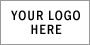 Position  Description Form Job TitleTribunal AdvocateTribunal AdvocateTribunal AdvocateAccountabilityVice presidentVice presidentHours________ / week – month - seasonGeneral Description - ObjectivesGeneral Description - ObjectivesGeneral Description - ObjectivesGeneral Description - ObjectivesTo provide advocacy support to any player required to attend the League Independent Tribunal either for clearance appeals, charged player or players called as witnesses to a charge.To provide advocacy support to any player required to attend the League Independent Tribunal either for clearance appeals, charged player or players called as witnesses to a charge.To provide advocacy support to any player required to attend the League Independent Tribunal either for clearance appeals, charged player or players called as witnesses to a charge.To provide advocacy support to any player required to attend the League Independent Tribunal either for clearance appeals, charged player or players called as witnesses to a charge.ResponsibilitiesResponsibilitiesResponsibilitiesResponsibilitiesEnsure that he/she is familiar with all league Rules pertinent to clearances and umpires charges arising from on field incidents.Ensure that he/she is familiar with all league Playing Rules.Ensure that he/she is familiar with procedures at tribunal hearings.Where an alleged charge is laid against a player or an opposition player is charged with an alleged offence against a Club player obtain all documents relevant to that charge from the Secretary.Meet with player and develop case and brief player regarding the tribunal appearance.Attend the tribunal with player at the time and date set down by the League.Report outcomes of any hearing to the Secretary and appropriate Coach as soon as practicable after the conclusion of the hearing.Ensure that he/she is familiar with all league Rules pertinent to clearances and umpires charges arising from on field incidents.Ensure that he/she is familiar with all league Playing Rules.Ensure that he/she is familiar with procedures at tribunal hearings.Where an alleged charge is laid against a player or an opposition player is charged with an alleged offence against a Club player obtain all documents relevant to that charge from the Secretary.Meet with player and develop case and brief player regarding the tribunal appearance.Attend the tribunal with player at the time and date set down by the League.Report outcomes of any hearing to the Secretary and appropriate Coach as soon as practicable after the conclusion of the hearing.Ensure that he/she is familiar with all league Rules pertinent to clearances and umpires charges arising from on field incidents.Ensure that he/she is familiar with all league Playing Rules.Ensure that he/she is familiar with procedures at tribunal hearings.Where an alleged charge is laid against a player or an opposition player is charged with an alleged offence against a Club player obtain all documents relevant to that charge from the Secretary.Meet with player and develop case and brief player regarding the tribunal appearance.Attend the tribunal with player at the time and date set down by the League.Report outcomes of any hearing to the Secretary and appropriate Coach as soon as practicable after the conclusion of the hearing.Ensure that he/she is familiar with all league Rules pertinent to clearances and umpires charges arising from on field incidents.Ensure that he/she is familiar with all league Playing Rules.Ensure that he/she is familiar with procedures at tribunal hearings.Where an alleged charge is laid against a player or an opposition player is charged with an alleged offence against a Club player obtain all documents relevant to that charge from the Secretary.Meet with player and develop case and brief player regarding the tribunal appearance.Attend the tribunal with player at the time and date set down by the League.Report outcomes of any hearing to the Secretary and appropriate Coach as soon as practicable after the conclusion of the hearing.Qualifications - AccreditationsQualifications - AccreditationsQualifications - AccreditationsQualifications - AccreditationsEssentialEssentialDesirableDesirableRelationshipsRelationshipsRelationshipsRelationshipsLiaises with players required to appear before TribunalLiaises with the Secretary Liaises with Coaches Liaises with players required to appear before TribunalLiaises with the Secretary Liaises with Coaches Liaises with players required to appear before TribunalLiaises with the Secretary Liaises with Coaches Liaises with players required to appear before TribunalLiaises with the Secretary Liaises with Coaches ReportingReportingReportingReportingReports Vice PresidentReports Vice PresidentReports Vice PresidentReports Vice President